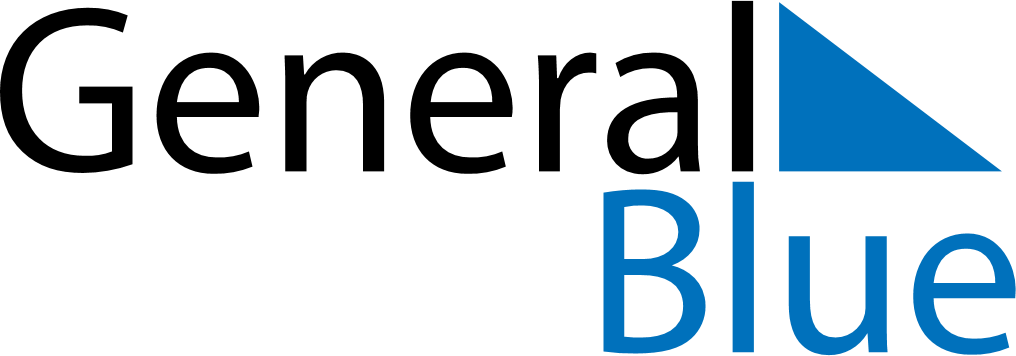 June 2024June 2024June 2024June 2024June 2024June 2024June 2024Watermans Bay, Western Australia, AustraliaWatermans Bay, Western Australia, AustraliaWatermans Bay, Western Australia, AustraliaWatermans Bay, Western Australia, AustraliaWatermans Bay, Western Australia, AustraliaWatermans Bay, Western Australia, AustraliaWatermans Bay, Western Australia, AustraliaSundayMondayMondayTuesdayWednesdayThursdayFridaySaturday1Sunrise: 7:08 AMSunset: 5:20 PMDaylight: 10 hours and 11 minutes.23345678Sunrise: 7:09 AMSunset: 5:20 PMDaylight: 10 hours and 11 minutes.Sunrise: 7:09 AMSunset: 5:20 PMDaylight: 10 hours and 10 minutes.Sunrise: 7:09 AMSunset: 5:20 PMDaylight: 10 hours and 10 minutes.Sunrise: 7:10 AMSunset: 5:20 PMDaylight: 10 hours and 9 minutes.Sunrise: 7:10 AMSunset: 5:20 PMDaylight: 10 hours and 9 minutes.Sunrise: 7:11 AMSunset: 5:19 PMDaylight: 10 hours and 8 minutes.Sunrise: 7:11 AMSunset: 5:19 PMDaylight: 10 hours and 7 minutes.Sunrise: 7:12 AMSunset: 5:19 PMDaylight: 10 hours and 7 minutes.910101112131415Sunrise: 7:12 AMSunset: 5:19 PMDaylight: 10 hours and 6 minutes.Sunrise: 7:13 AMSunset: 5:19 PMDaylight: 10 hours and 6 minutes.Sunrise: 7:13 AMSunset: 5:19 PMDaylight: 10 hours and 6 minutes.Sunrise: 7:13 AMSunset: 5:19 PMDaylight: 10 hours and 5 minutes.Sunrise: 7:14 AMSunset: 5:19 PMDaylight: 10 hours and 5 minutes.Sunrise: 7:14 AMSunset: 5:19 PMDaylight: 10 hours and 5 minutes.Sunrise: 7:14 AMSunset: 5:19 PMDaylight: 10 hours and 4 minutes.Sunrise: 7:15 AMSunset: 5:19 PMDaylight: 10 hours and 4 minutes.1617171819202122Sunrise: 7:15 AMSunset: 5:19 PMDaylight: 10 hours and 4 minutes.Sunrise: 7:15 AMSunset: 5:20 PMDaylight: 10 hours and 4 minutes.Sunrise: 7:15 AMSunset: 5:20 PMDaylight: 10 hours and 4 minutes.Sunrise: 7:16 AMSunset: 5:20 PMDaylight: 10 hours and 4 minutes.Sunrise: 7:16 AMSunset: 5:20 PMDaylight: 10 hours and 3 minutes.Sunrise: 7:16 AMSunset: 5:20 PMDaylight: 10 hours and 3 minutes.Sunrise: 7:16 AMSunset: 5:20 PMDaylight: 10 hours and 3 minutes.Sunrise: 7:17 AMSunset: 5:20 PMDaylight: 10 hours and 3 minutes.2324242526272829Sunrise: 7:17 AMSunset: 5:21 PMDaylight: 10 hours and 3 minutes.Sunrise: 7:17 AMSunset: 5:21 PMDaylight: 10 hours and 4 minutes.Sunrise: 7:17 AMSunset: 5:21 PMDaylight: 10 hours and 4 minutes.Sunrise: 7:17 AMSunset: 5:21 PMDaylight: 10 hours and 4 minutes.Sunrise: 7:17 AMSunset: 5:22 PMDaylight: 10 hours and 4 minutes.Sunrise: 7:17 AMSunset: 5:22 PMDaylight: 10 hours and 4 minutes.Sunrise: 7:17 AMSunset: 5:22 PMDaylight: 10 hours and 4 minutes.Sunrise: 7:17 AMSunset: 5:23 PMDaylight: 10 hours and 5 minutes.30Sunrise: 7:17 AMSunset: 5:23 PMDaylight: 10 hours and 5 minutes.